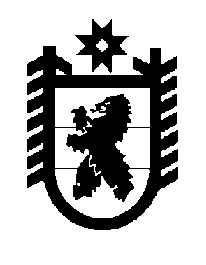 Российская Федерация Республика Карелия    ПРАВИТЕЛЬСТВО РЕСПУБЛИКИ КАРЕЛИЯПОСТАНОВЛЕНИЕот  23 марта 2012 года № 95-Пг. ПетрозаводскО внесении изменений в постановление Правительства Республики Карелия от 1 ноября 2011 года № 291-ППравительство Республики Карелия п о с т а н о в л я е т:Внести в состав Правления Территориального фонда обязательного медицинского страхования Республики Карелия, утвержденный постановлением Правительства Республики Карелия от 1 ноября 2011 года № 291-П «Об утверждении состава Правления Территориального фонда обязательного медицинского страхования Республики Карелия», следующие изменения:1) включить в состав Правления Территориального фонда обязательного медицинского страхования Республики Карелия следующих лиц:Васильев А.Ф. – депутат Законодательного Собрания Республики Карелия (по согласованию);Семенова И.Г. – депутат Законодательного Собрания Республики Карелия (по согласованию);2) исключить из состава Правления Территориального фонда обязательного медицинского страхования Республики Карелия          Миронюка В.В., Мрыхина М.И.           ГлаваРеспублики Карелия                                                                     А.В. Нелидов